   台北市不動產仲介經紀商業同業公會 函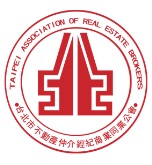                                                 公會地址：110台北市信義區基隆路1段111號8F-1                                                公會網址：http://www.taipeihouse.org.tw/                                                電子郵址：taipei.house@msa.hinet.net                                                聯絡電話：2766-0022傳真：2760-2255         受文者：各會員公司 發文日期：中華民國110年7月13日發文字號：北市房仲立字第110102號速別：普通件密等及解密條件或保密期限：附件： 主旨：地政局函有關「不動產經紀業備查申請書及應附繳文件一覽表」業經內政部於110年5月20日以台內地字第11002627052號令訂定發布，請 貴公司於辦理不動產經紀業備查申請案時，應使用新制申請書，轉發會員公司，請 查照。說明：依據臺北市政府地政局110年7月9日北市地權字第1106016696號函及臺北市政府地政局110年5月27日北市地權字第1100120534號函辦理。地政局函文詳如附件。正本：各會員公司副本：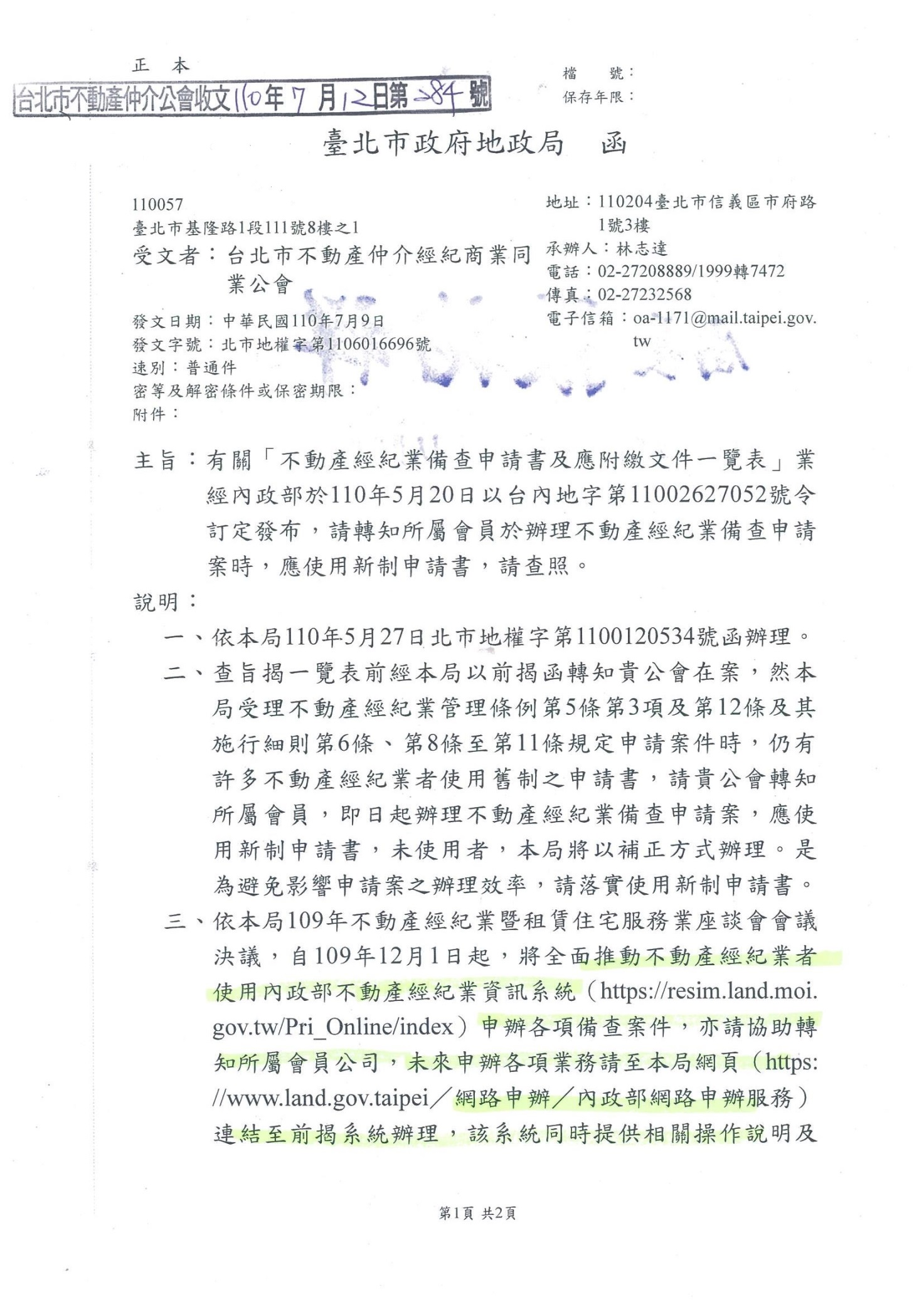 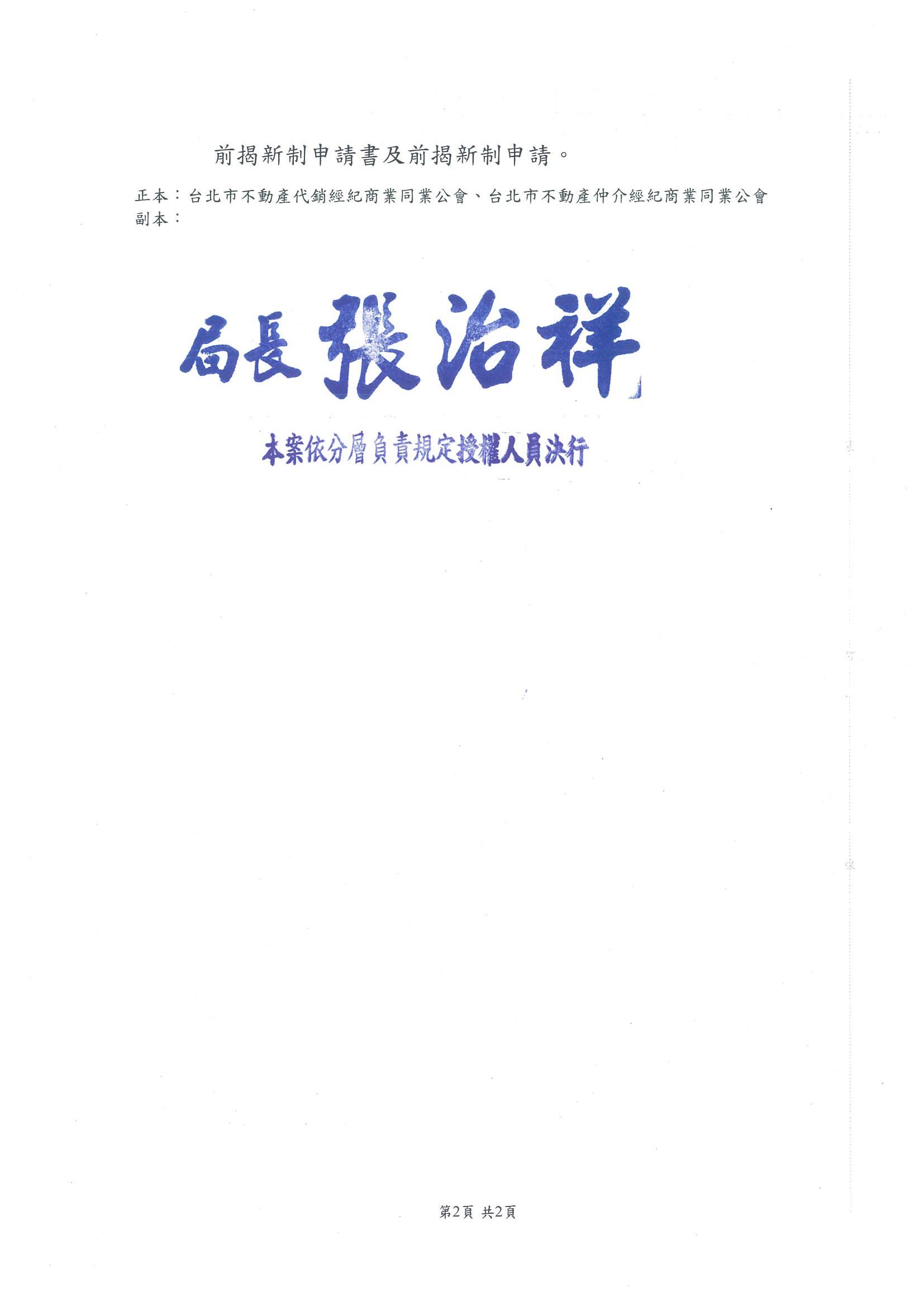 